Biļetens Nr1.Rugāji 26.05.2015Sacensību nolikumā izdarītas šādas izmaiņas 2015.gada 4x4 NEZ čempionāta 2.posma,Latvijas atklātā Trofi reidu čempionāta 3.posma sacensību “RUGĀJI TROPHY 2015” Galvenais tiesnesis – Jānis Zaremba (LV), GSM +371 29681092Sacensību sekretārs –  Gabriels Žīgurs (LV), GSM +371 29250112Pielikums Nr.1 Apvidus automašīnu sacensības: „LATGALES KAUSS 2015” 2.posma nolikums un noriseSestdiena, 20. junijs Pl. 7:00-9:00 – Reģistrācija un tehniskā komisija (OBLIGĀTA) Rugāju novadā, „BĀZE”( Medņu aplis); koordinātes: N 57’01,18 / E 27’12,36. Pl. 9:30 – Dalībnieku sapulce.  Pl. 10:00 – Sacensību sākums  Pl. 18:00 – Sacensību finišs. Pielikums Nr.2 Kvadraciklu sacensības: „CanAm Trophy Latvia 2015”, 2.posma Plāns:   Sestdiena, 20. junijs Pl. 7:00-9:00 – Reģistrācija un tehniskā komisija (OBLIGĀTA) Rugāju novadā, „BĀZE”( Medņu aplis); koordinātes: N 57’01,18 / E 27’12,36. Pl. 9:30 – Dalībnieku sapulce.  Pl. 10:00 – Sacensību sākums  Pl. 18:00 – Sacensību finišs. Pelikums Nr.3 LATVIJAS TROFI-REIDU TŪRISMA KAUSA  2. POSMA SACENSĪBU “RUGĀJI TROPHY TŪRISMA KAUSS 2015” NOLIKUMSSacensību sekretārs –  Gabriels Žīgurs (LV), GSM +371 29250112Piektdiena 19. Jūnijs Pl. 11:00 -22:00  - Dalībnieku reģistrācija. Pl. 12:00 - 23:30 - Tehniskā komisija. Sestdiena, 20. jūnijs Pl. 08:00 -09:30  - Dalībnieku reģistrācija. Pl. 08:00 - 09:45 - Tehniskā komisija. Pl. 10:00 - Dalībnieku sapulce. Pl. 10:30 – Starts no  bāzes  Pl. 19:00 – Pēdējās ekipāžas finišs. Sacensību direktors: 	/Jānis Auziņš/Bulletin No.1Rugāji 26.05.2015There are such changes in regulations 4x4 NEZ Championship stage 2,Latvian Open Trophy-raid Championship stage 3 “RUGAJI TROPHY 2015”Clerk of the Course - Jānis Zaremba (LV), GSM +371 29681092Secretary of the Meeting – Gabriels Žīgurs (LV), GSM +371 29250112Attachment No. 3REGULATIONS FOR LATVIAN TROPHY-RAID TOURISM CUP STAGE 5 COMPETITION “RUGAJI TROPHY TŪRISMA KAUSS 2015”Secretary of the Meeting – Gabriels Žīgurs (LV), GSM +371 29250112Friday, June19.11:00 - 22:00  - Participant registration.	12:00 - 23:30 – Technical inspectionSaturday, June20.8:00 - 09:30  - Participant registration.8:00 - 09:45 - Technical commission.10:00 - Briefing.10:30 - Start in the base.19:00 - Finish of the last team.Sacensību direktors: 	/Jānis Auziņš/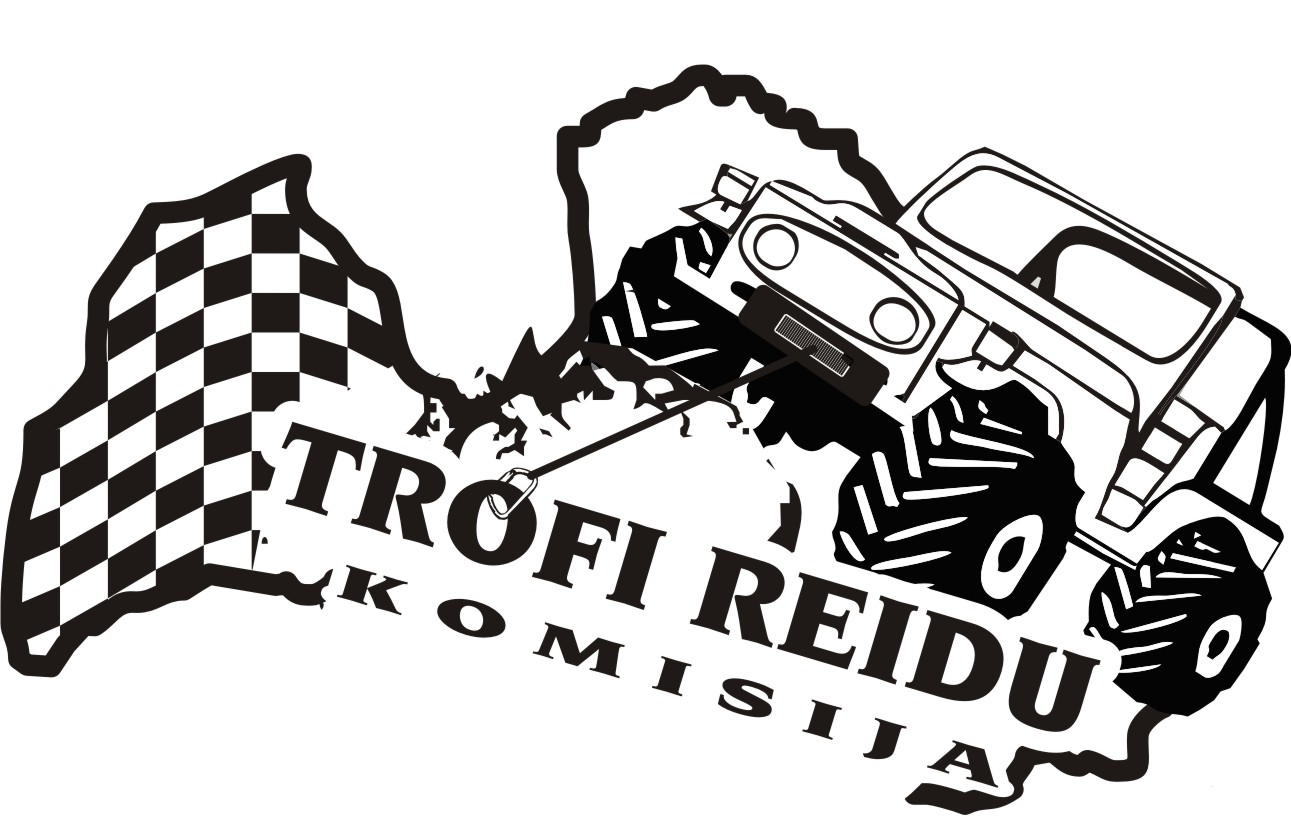 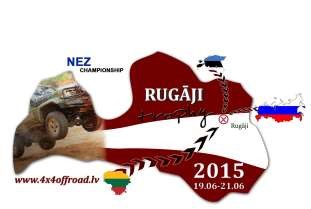 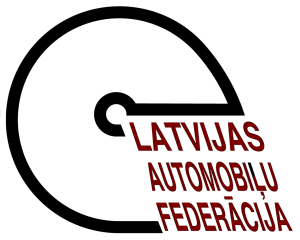 